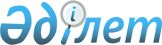 О внесении изменений и дополнения в приказ Первого заместителя Премьер-Министра – Министра финансов Республики Казахстан от 30 марта 2020 года № 336 "Об утверждении Правил оказания государственной услуги "Выдача лицензии на осуществление аудиторской деятельности"Приказ Заместителя Премьер-Министра - Министра финансов Республики Казахстан от 27 июля 2023 года № 800. Зарегистрирован в Министерстве юстиции Республики Казахстан 31 июля 2023 года № 33196
      ПРИКАЗЫВАЮ: 
      1. Внести в приказ Первого заместителя Премьер-Министра Республики Казахстан – Министра финансов Республики Казахстан от 30 марта 2020 года № 336 "Об утверждении Правил оказания государственной услуги "Выдача лицензии на осуществление аудиторской деятельности" (зарегистрирован в Реестре государственной регистрации нормативных правовых актов под № 20212) следующие изменения и дополнение:
      преамбулу изложить в следующей редакции:
      "В соответствии с подпунктом 1) статьи 10 Закона Республики Казахстан "О государственных услугах" ПРИКАЗЫВАЮ:";
      в Правилах оказания государственной услуги "Выдача лицензии на осуществление аудиторской деятельности", утвержденных указанным приказом:
      пункты 1 и 2 изложить в следующей редакции:
      "1. Настоящие Правила оказания государственной услуги "Выдача лицензии на осуществление аудиторской деятельности" (далее – Правила) разработаны в соответствии с подпунктом 1) статьи 10 Закона Республики Казахстан "О государственных услугах" (далее – Закон) центральным государственным органом, осуществляющим регулирование в области аудиторской деятельности (далее – уполномоченный орган), и определяют порядок лицензирования аудиторской деятельности аудиторских организаций (далее – услугополучатель).
      2. Государственная услуга "Выдача лицензии на осуществление аудиторской деятельности" оказывается Комитетом внутреннего государственного аудита Министерства финансов Республики Казахстан (далее – услугодатель) через веб-порталы "электронного правительства" www.egov.kz, www.elicense.kz (далее – портал).
      Государственная услуга содержит следующие подвиды государственных услуг: выдача лицензии на осуществление аудиторской деятельности и переоформление лицензии на осуществление аудиторской деятельности.";
      пункты 6 и 7 изложить в следующей редакции:
      "6. При обращении услугополучателя после окончания рабочего времени, в выходные и праздничные дни, в соответствии с Трудовым кодексом Республики Казахстан, прием запроса и выдача результатов оказания государственной услуги осуществляется следующим рабочим днем.
      При представлении услугополучателем неполного пакета документов услугодатель в течение двух рабочих дней с момента получения документов дает мотивированный отказ в дальнейшем рассмотрении заявления.
      7. Услугодатель обеспечивает внесение данных в информационную систему мониторинга оказания государственных услуг о стадии оказания государственной услуги в порядке, установленном уполномоченным органом в сфере информатизации, согласно подпункту 11) пункта 2 статьи 5 Закона.
      Уполномоченный орган, определяющий порядок оказания государственной услуги, направляет информацию о порядке оказания государственных услуг, а также внесенных изменениях и (или) дополнениях в подзаконные нормативные правовые акты оператору информационно-коммуникационной инфраструктуры "электронного правительства", в том числе в Единый контакт-центр согласно подпункту 13) статьи 10 Закона.";
      дополнить пунктом 9-1 следующего содержания:
      "9-1. При наличии оснований, предусмотренных в пункте 9 Перечня основных требований к оказанию государственной услуги согласно приложению 1 к настоящим Правилам, услугодатель уведомляет услугополучателя о предварительном решении об отказе в оказании государственной услуги, а также времени и месте (способе) проведения заслушивания для возможности выразить услугополучателю позицию по предварительному решению.
      Уведомление о заслушивании направляется не менее чем за 3 (три) рабочих дня до завершения срока оказания государственной услуги. Заслушивание проводится не позднее 2 (двух) рабочих дней со дня уведомления.
      По результатам заслушивания услугополучателю в форме электронного документа, подписанного ЭЦП уполномоченного лица услугодателя, направляется положительный результат либо мотивированный отказ в оказании государственной услуги.";
      пункт 10 изложить в следующей редакции:
      "10. Рассмотрение жалобы по вопросам оказания государственных услуг производится вышестоящим административным органом, должностным лицом, уполномоченным органом по оценке и контролю за качеством оказания государственных услуг (далее – орган, рассматривающий жалобу).
      Жалоба подается услугодателю и (или) должностному лицу, чье решение, действие (бездействие) обжалуются.
      Услугодатель, должностное лицо, чье решение, действие (бездействие) обжалуются, не позднее 3 (трех) рабочих дней со дня поступления жалобы направляют ее и административное дело в орган, рассматривающий жалобу.
      Жалоба услугополучателя, поступившая в адрес уполномоченного органа по оценке и контролю за качеством оказания государственных услуг, подлежит рассмотрению в течение 15 (пятнадцати) рабочих дней со дня ее регистрации.
      Если иное не предусмотрено законами Республики Казахстан обжалование в суде допускается после обжалования в административном (досудебном) порядке в соответствии с пунктом 5 статьи 91 Административного процедурно-процессуального кодекса Республики Казахстан.";
      приложения 1 и 3 к указанным Правилам изложить в новой редакции согласно приложениям 1 и 2 к настоящему приказу. 
      2. Департаменту методологии бухгалтерского учета, аудита и оценки Министерства финансов Республики Казахстан в установленном законодательством Республики Казахстан порядке обеспечить:
      1) государственную регистрацию настоящего приказа в Министерстве юстиции Республики Казахстан;
      2) размещение настоящего приказа на интернет-ресурсе Министерства финансов Республики Казахстан;
      3) в течение десяти рабочих дней после государственной регистрации настоящего приказа в Министерстве юстиции Республики Казахстан представление в Департамент юридической службы Министерства финансов Республики Казахстан сведений об исполнении мероприятий, предусмотренных подпунктами 1) и 2) настоящего пункта.
      3. Контроль за исполнением настоящего приказа возложить на курирующего вице-министра финансов Республики Казахстан.
      4. Настоящий приказ вводится в действие по истечении десяти календарных дней после дня его первого официального опубликования.
       "СОГЛАСОВАН"Министерство национальной экономикиРеспублики Казахстан
       "СОГЛАСОВАН"Министерство цифрового развития,инноваций и аэрокосмическойпромышленности Республики Казахстан
       "СОГЛАСОВАН"Комитет по правовой статистике и специальным учетамГенеральной прокуратуры Республики Казахстан Перечень основных требований к оказанию государственной услуги "Выдача лицензии на осуществление аудиторской деятельности" (далее – перечень основных требований) Сведения о заявителе
      (в соответствующем поле ставится знак х)
      Форма сведений руководителя
      Сведения о деятельности руководителя в аудиторских организациях в качестве аудитора
      Фамилия имя отчество (при его наличии) руководителя
      ________________________________________________
      Индивидуальный идентификационный номер руководителя
       ________________
      Сведения руководителя о квалификационном свидетельстве "аудитор"
      Форма сведений аудиторов
      Сведения о деятельности аудитора в аудиторских организациях в качестве аудитора
      Сведения аудиторов о квалификационных свидетельствах "аудитор"
					© 2012. РГП на ПХВ «Институт законодательства и правовой информации Республики Казахстан» Министерства юстиции Республики Казахстан
				
      Заместитель Премьер-Министра - Министр финансов Республики Казахстан 

Е. Жамаубаев
Приложение 1 к приказу
Заместитель Премьер - Министра -
Министр финансов
Республики Казахстан
от 27 июля 2023 года № 800Приложение 1
к Правилам государственной
услуги "Выдача лицензии на
осуществление аудиторской
деятельности"
Наименование государственной услуги "Выдача лицензии на осуществление аудиторской деятельности" 
Наименование подвидов государственной услуги: 
1. Выдача лицензии на осуществление аудиторской деятельности;
2. Переоформление лицензии на осуществление аудиторской деятельности.
Наименование государственной услуги "Выдача лицензии на осуществление аудиторской деятельности" 
Наименование подвидов государственной услуги: 
1. Выдача лицензии на осуществление аудиторской деятельности;
2. Переоформление лицензии на осуществление аудиторской деятельности.
Наименование государственной услуги "Выдача лицензии на осуществление аудиторской деятельности" 
Наименование подвидов государственной услуги: 
1. Выдача лицензии на осуществление аудиторской деятельности;
2. Переоформление лицензии на осуществление аудиторской деятельности.
1
Наименование услугодателя 
Комитет внутреннего государственного аудита Министерства финансов Республики Казахстан (далее–услугодатель)
2
Способы предоставления государственной услуги 
Прием заявления и выдача результатов оказания государственной услуги осуществляется через: веб-порталы "Электронного правительства" www.egov.kz, www.elicense.kz (далее - портал).
3
Срок оказания государственной услуги
выдача лицензии – 4 (четыре) рабочих дня;
переоформление лицензии – 3 (три) рабочих дня;
переоформление лицензии при реорганизации юридического лица-лицензиата в форме выделения, разделения – 4 (четыре) рабочих дня.
4
Форма оказания государственной услуги
Электронная (частично автоматизированная):
5
Результат оказания государственной услуги
Лицензия и переоформление на осуществление аудиторской деятельности, либо мотивированный ответ об отказе в оказании государственной услуги в случаях и по основаниям, предусмотренным в пункте 9 настоящего перечня основных требований. 
Форма предоставления результата оказания государственной услуги – электронная.
6
Размер оплаты, взимаемой с услугополучателя при оказании государственной услуги, и способы ее взимания в случаях, предусмотренных законодательством Республики Казахстан
Государственная услуга оказывается на платной основе юридическим лицам.
При оказании государственной услуги в бюджет уплачивается лицензионный сбор за право занятия отдельными видами деятельности в соответствии со статьей 554 Кодекса Республики Казахстан "О налогах и других обязательных платежах в бюджет" (Налоговый кодекс):
1) лицензионный сбор при выдаче лицензии за право занятия аудиторской деятельностью – составляет 10 месячных расчетных показателей;
2) лицензионный сбор за переоформление лицензии – составляет 10 % от ставки при выдаче лицензии.
7
График работы 
1) услугодателя – с понедельника по пятницу включительно с 09.00 до 18.30 часов, с перерывом на обед с 13.00 до 14.30 часов, кроме выходных и праздничных дней, согласно Трудовому кодексу Республики Казахстан и статьи 5 Закона Республики Казахстан "О праздниках в Республике Казахстан".
Адреса оказания государственной услуги размещены на интернет-ресурсе Комитета внутреннего государственного аудита Министерства финансов Республики Казахстан, в разделе "Государственные услуги".
2) портала – круглосуточно, за исключением технических перерывов в связи с проведением ремонтных работ (при обращении услугополучателя после окончания рабочего времени, в выходные и праздничные дни согласно трудовому законодательству Республики Казахстан, прием заявлений и выдача результатов оказания государственной услуги осуществляется следующим рабочим днем);
3) Единого контакт-центра – ежедневно с 9.00 до 21.00 часов.
8
Перечень документов и сведений, истребуемых у услугополучателя для оказания государственной услуги
1) для получения лицензии:
Заявление юридического лица для получения лицензии и (или) приложения к лицензии в форме электронного документа, удостоверенного электронной цифровой подписью (далее – ЭЦП) услугополучателя;
документ, подтверждающий уплату в бюджет лицензионного сбора на право занятия аудиторской деятельностью, за исключением случаев оплаты через платежный шлюз "электронного правительства" (далее – ПШЭП). При возможности получения в автоматическом режиме данных об уплате в бюджет лицензионного сбора на право занятия аудиторской деятельностью, представление данного документа не требуется;
сведения о заявителе предусмотренные приложением 3 к настоящим Правилам;
форма сведений руководителя и аудиторов о присвоении квалификационных свидетельств.
При создании аудиторской организации-резидента Республики Казахстан иностранной организацией (иностранными организациями), кроме вышеперечисленных документов для подтверждения своего статуса иностранной аудиторской организацией представляются:
электронная копия письма с его нотариально заверенным переводом о подтверждении статуса аудиторской организации, выдаваемый профессиональной аудиторской организацией страны, и электронная копия документа о членстве профессиональной аудиторской организации в Международной федерации бухгалтеров, подтверждающий статус иностранной аудиторской организации, или электронная копия письма с его нотариально заверенным переводом о подтверждении статуса аудиторской организации, выдаваемый компетентным органом государства, резидентом которой она является, либо нотариально заверенная копия лицензии;
2) для переоформления лицензии:
заявление юридического лица для переоформления лицензии и (или) приложения к лицензии в форме электронного документа, удостоверенного ЭЦП услугополучателя;
электронная копия документа об оплате в бюджет лицензионного сбора, за исключением оплаты через ПШЭП. При возможности получения в автоматическом режиме данных об уплате в бюджет лицензионного сбора на право занятия аудиторской деятельностью, представление данного документа не требуется;
документ, подтверждающий основание для переоформления (решение учредителей).
9
Основания для отказа в оказании государственной услуги, установленные законодательством Республики Казахстан
Основаниями для отказа в оказании государственной услуги являются:
1) занятие видом деятельности запрещено законами Республики Казахстан для данной категории юридических лиц;
2) не внесен лицензионный сбор;
3) услугополучатель не соответствует квалификационным требованиям;
4) в отношении услугополучателя имеется вступившее в законную силу решение (приговор) суда о приостановлении или запрещении деятельности, или отдельных видов деятельности, подлежащих лицензированию;
5) судом на основании представления судебного исполнителя временно запрещено выдавать услугополучателю-должнику лицензию;
6) установлена недостоверность документов, представленных услугополучателем для получения лицензии, и (или) данных (сведений), содержащихся в них.
10
Иные требования с учетом особенностей оказания государственной услуги, в том числе оказываемой в электронной форме и через Государственную корпорацию
Услугополучатель имеет возможность получения государственной услуги в электронной форме через портал при условии наличия ЭЦП.
Услугополучатель имеет возможность получения информации о порядке и статусе оказания государственной услуги в режиме удаленного доступа посредством "личного кабинета" портала, справочных служб услугодателя, а также Единого контакт-центра "1414", 8-800-080-7777.
Адреса мест оказания государственной услуги размещены на интернет-ресурсе Комитета внутреннего государственного аудита Министерства финансов Республики Казахстан, в разделе "Государственные услуги" www.gov.kz.Приложение 2 к приказу
Заместитель Премьер-
Министра - Министр финансов
Республики Казахстан
от 27 июля 2023 года № 800Приложение 3
к Правилам государственной
услуги "Выдача лицензии
на осуществление аудиторской
деятельности"Форма
Размерность предприятия:
малое
х
Размерность предприятия:
среднее
х
Размерность предприятия:
крупное
х
Подтверждение деятельности
Подтверждаю, что виды деятельности соответствуют пунктам 2 и 3 статьи 3 Закона Республики Казахстан "Об аудиторской деятельности"
№
Место работы
Должность
Номер приказа о принятии на работу
Дата приказа о принятии на работу
Наименование организации с предыдущего места работы
Номер приказа об увольнении с предыдущего места работы
Дата приказа об увольнении с предыдущего места работы
1
2
3
4
5
6
7
8
№
Дата выдачи свидетельства
Номер свидетельства
Наименование организации, присвоившей квалификацию "аудитор"
1
2
3
4
№
Индивидуальный идентификационный номер
Фамилия имя отчество аудитора (при его наличии)
Место работы
Должность
Номер приказа о принятии на работу
Дата приказа о принятии на работу
Наименование организации с предыдущего места работы
Номер приказа об увольнении с предыдущего места работы
Дата приказа об увольнении с предыдущего места работы
1
2
3
4
5
6
7
8
9
10
№
Дата выдачи свидетельства
Номер свидетельства
Наименование организации, присвоившей квалификацию "аудитор"
1
2
3
4